Part C Indicator 10: MediationEssential ElementsaMeasurement: Part C SPP/APR Measurement Table FFY 2020-2025.ProcessesaData Analysis: Review data year to year, looking for patterns statewide and within local EI programs, outliers, whether targets are met or not met, and slippage.nClarification: OSEP generally sends clarification requests to states about 60 days post-submission.ResourcesIndicators 9/10EMAPS IDEA Part C Dispute Resolution User Guide
https://www2.ed.gov/about/inits/ed/edfacts/index.htmlIDEA Part C Dispute Resolution Procedures (OSEP, June 22, 2020)ElementResponseIndicator DescriptionPercent of mediations held that resulted in mediation agreements. (20 U.S.C. 1416(a)(3)(B) and 1442)MeasurementaPercent = [(2.1(a)(i) + 2.1(b)(i)) divided by 2.1] times 100.Target Setting: This is a results indicator. Describe the process used to engage stakeholders and set targets.  States are not required to establish a baseline or targets if the number of mediations is less than 10. In a reporting period when the number of mediations reaches 10 or greater, the state must develop a baseline and targets and report them in the corresponding SPP/APR.States may express their targets in a range (e.g., 75-85%). EMAPs Reporting Information: Describe log-in information, location of manual, etc.Data Stewards: Provide titles and names, contact information, departments, and any notes on persons responsible for collections, validation, and submission. List all parties and their role in the process, e.g., Part C coordinator, Part C data manager, data analyst, program coordinator, provider.Data Source Description: Provide a short description of the database or data system your state uses to process data for this indicator. Consider connecting to 618 data protocol for description of data.Data collected under the IDEA section 618, the Part C Dispute Resolution Survey, in EMAPS. State Collection and Submission Schedule: Provide a list of dates necessary for the timely processing and submission of these data. Include when the data collection period opens, when data are due from the local early intervention (EI) programs, and when assigned staff pull the data after the collection closes.ElementResponseCollection: Provide detailed information about the origin and collection of the data and names and titles of persons responsible. Data Quality: Describe the data cleaning processes and any other processes your state uses to ensure high-quality data. If the data are not the same as your state’s data 618 Data, provide an explanation.Data Analysis:a Describe the process for data analysis.  Response to Office of Special Education Programs (OSEP)-Required Actions: Describe the procedures for reviewing OSEP feedback. Following the release of the OSEP determination, indicate who reviews OSEP feedback and how your state makes the plan to address concerns and create a response. Internal Approval Process: Describe any internal approval processes, including who must sign off and timelines. External Approval Process: Describe the State Interagency Coordinating Council (SICC) certification process, including dates and timelines.Submission: Describe the process for entering the data and analyses into EMAPS. Data are prepopulated in EMAPS.Clarification:b Describe the process your state uses to prepare a response to OSEP’s request for clarification.Data Governance: Describe the process for reviewing potential or actual changes to the data collection system and/or processes.  Public Reporting: The state is not required to publicly report these data at the EI program level.AcknowledgmentThis resource was adapted from the Part C IDEA Data Processes Toolkit designed by the IDEA Data Center (IDC). The current resource relied heavily on the contents of the IDC Part C IDEA Data Processes Toolkit. Additions and revisions to the toolkit were informed by the expertise and input of DaSy staff.AcknowledgmentThis resource was adapted from the Part C IDEA Data Processes Toolkit designed by the IDEA Data Center (IDC). The current resource relied heavily on the contents of the IDC Part C IDEA Data Processes Toolkit. Additions and revisions to the toolkit were informed by the expertise and input of DaSy staff.AcknowledgmentThis resource was adapted from the Part C IDEA Data Processes Toolkit designed by the IDEA Data Center (IDC). The current resource relied heavily on the contents of the IDC Part C IDEA Data Processes Toolkit. Additions and revisions to the toolkit were informed by the expertise and input of DaSy staff.Suggested CitationThe DaSy Center (2021). Part C Indicator 10: Mediation. SRI InternationalSuggested CitationThe DaSy Center (2021). Part C Indicator 10: Mediation. SRI InternationalSuggested CitationThe DaSy Center (2021). Part C Indicator 10: Mediation. SRI InternationalAbout UsThe contents of this brief were developed under a grant from the U.S. Department of Education, #H373Z190002. However, those contents do not necessarily represent the policy of the U.S. Department of Education, and you should not assume endorsement by the Federal Government. Project Officers, Meredith Miceli and Amy Bae.The DaSy Center is a national technical assistance center funded by the U.S. Department of Education, Office of Special Education Programs. The DaSy Center works with states to support IDEA early intervention and early childhood special education state programs in the development or enhancement of coordinated early childhood longitudinal data systems.About UsThe contents of this brief were developed under a grant from the U.S. Department of Education, #H373Z190002. However, those contents do not necessarily represent the policy of the U.S. Department of Education, and you should not assume endorsement by the Federal Government. Project Officers, Meredith Miceli and Amy Bae.The DaSy Center is a national technical assistance center funded by the U.S. Department of Education, Office of Special Education Programs. The DaSy Center works with states to support IDEA early intervention and early childhood special education state programs in the development or enhancement of coordinated early childhood longitudinal data systems.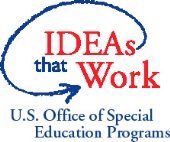 To learn more about the DaSy Center, visit the DaSy Center website at http://www.dasycenter.org/.To learn more about the DaSy Center, visit the DaSy Center website at http://www.dasycenter.org/.To learn more about the DaSy Center, visit the DaSy Center website at http://www.dasycenter.org/.